©BILLINGE JUNIORS FOOTBALL CLUB 2015 	PAGE 1©BILLINGE JUNIORS FOOTBALL CLUB 2015 	PAGE 2©BILLINGE JUNIORS FOOTBALL CLUB 2015 	PAGE 3BILLINGE JUNIORS FOOTBALL CLUB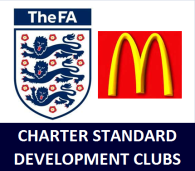 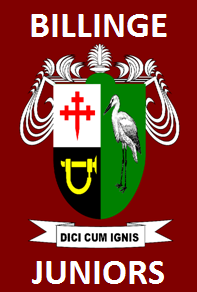 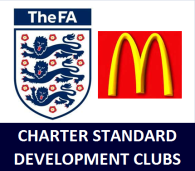 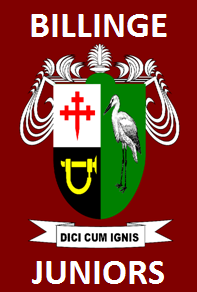 BILLINGE JUNIORS FOOTBALL CLUBBILLINGE JUNIORS FOOTBALL CLUBBILLINGE JUNIORS FOOTBALL CLUBBILLINGE JUNIORS FOOTBALL CLUBBILLINGE JUNIORS FOOTBALL CLUBMEDICAL REGISTER 2017 / 2018 UNDER ’STeam Name NOPLAYERDOBCONDITIONTREATMENT112233445566778899BILLINGE JUNIORS FOOTBALL CLUBBILLINGE JUNIORS FOOTBALL CLUBBILLINGE JUNIORS FOOTBALL CLUBBILLINGE JUNIORS FOOTBALL CLUBBILLINGE JUNIORS FOOTBALL CLUBBILLINGE JUNIORS FOOTBALL CLUBMEDICAL REGISTER 2016 / 2017 UNDER ’STeam Name NOPLAYERDOBCONDITIONTREATMENT101011111212131314141515161617171818BILLINGE JUNIORS FOOTBALL CLUBBILLINGE JUNIORS FOOTBALL CLUBBILLINGE JUNIORS FOOTBALL CLUBBILLINGE JUNIORS FOOTBALL CLUBBILLINGE JUNIORS FOOTBALL CLUBBILLINGE JUNIORS FOOTBALL CLUBMEDICAL REGISTER 2016 / 2017 UNDER ’STeam Name NOPLAYERDOBCONDITIONTREATMENT191920202121222223232424252526262727